RALLYE PROMENADE – 14 AVRIL 2024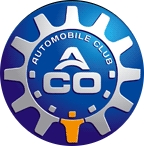 De la Côte d’Amour à la Côte de JadeBULLETIN D'INSCRIPTIONVEHICULEMARQUE                                                              MODELE  	………….         ANNEE  	CYLINDREE  	PUISSANCE  	CV FISCAUX  	IMMATRICULATION   	COULEUR  	CLUB(S) ou ASSOCIATION(S) : 		CONDUCTEURNOM  	PRENOM  	ADRESSE  	CODE POSTAL  	VILLE  	TELEPHONE  	EMAIL  	PERMIS DE CONDUIRE N° 	délivré le  	PAR LA PREFECTURE DE 	PASSAGER(S)NOMS - PRENOMS :  	ACCUEIL :Dimanche 14 AVRIL à PORNIC, parking de la plage du PORTMAIN à 9h, départ 10hDROIT D'INSCRIPTION :  135 € par véhicule (incluant plaque, road-book et déjeuner pour 1 personne), Membre ACO à jour de cotisation 120 € et 75 € par personne supplémentaireDATE LIMITE D'INSCRIPTION : 31 Mars 2024RENSEIGNEMENTS : par mail ou téléphone aux contacts ci-dessousRESPONSABILITE & ASSURANCE :Je soussigné, 	M’engage à respecter le règlement de la manifestation dont je reconnais avoir pris connaissance ; j'ai bien noté que sur le parcours et dans le parc fermé, je suis personnellement responsable des dommages tant matériels que corporels que je pourrais causer ; je décharge donc les organisateurs de toute responsabilité ; la police d’assurance et le contrôle technique du véhicule inscrit sont à jour.Fait à	le 	SignatureREGLEMENT sur la plateforme weezevents CONTACTS : Emmanuel DANAIS 0686550651e.danais@lemans.org